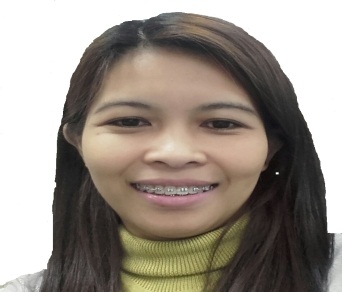 GEMMAGEMMA.335947@2freemail.com 	 Receptionist |Administrative Assistant |SecretaryGEMMAGEMMA.335947@2freemail.com 	 Receptionist |Administrative Assistant |SecretaryNationality: FilipinoLanguage Skills: English and TagalogAddress: Al Nahda, Sharjah, UAEVisa Status: Visit visa valid until  03 2017EDUCATIONBachelor of Science in Agribusiness from Bicol University in 1999Nationality: FilipinoLanguage Skills: English and TagalogAddress: Al Nahda, Sharjah, UAEVisa Status: Visit visa valid until  03 2017EDUCATIONBachelor of Science in Agribusiness from Bicol University in 1999Has a flexible personality, punctual, dependable and dedicated.  A hard worker who is eager to learn, accepts directions easily and willing to invest time and effort to complete a certain responsibility. Has good moral and ethical standards and has good credentials from previous employers. Proficient in MS applications such as MS Word, Excel, Outlook and Power Point.WORK EXPERIENCE January  6, 2016 - December 31, 2016 with Saudi Aramco Housing Office, Dhahran Saudi Arabia as Administrative Clerk /SecretaryResponsible for typing, routing, photocopying, collating and filing correspondences and section reports.Assisting customers with their queries regarding Saudi Aramco housing concerns.Answering, screening phone calls & emails of Saudi Aramco housing occupants when needed.Update appointment calendars, schedule and book meetings and appointments.Processing visitors’ visa and ID request of Saudi Aramco employees who are living in the company camps.Requests any divisions Corporate Announcement through CRM.November 30, 2011 - January 5, 2016 with Saudi Aramco Mail Center, Dhahran Saudi Arabia as ReceptionistResponsible for dispatching mails, packages.Receiving and responding employees’ mailbox request through CRM.Responsible for assigning mail boxes to Saudi Aramco new hire employees.Labeling assigned boxes with accurate information.Assisting customers with their queries regarding mails & packages.Sorting mails & packages.March 2, 2008 - July 15, 2008 with The Lime Tree Café, LLC, Dubai UAE, as Catering & Retail Administrative AssistantHandled incoming calls & action as necessary in a professional & clear manner.Processed catering orders via online, phone and walk in.Assist with typing office correspondence & official documentation for the department.Assist in procuring new items & product samples as & when advised.Responsible for administrative tasks such as Counter Labels, Table Talkers, department forms & documentation.July 2, 2005 - September 20, 2007 with Ewan Hotel,  Sharjah UAE, as Outlet CashierIn charged of outlet POS and reports.Took orders from guests and see to it that it will be served on time.Assisted guests’ from using/browsing internet and attending their queries.Maintained cleanliness and orderliness of the outlet assigned in.January 22, 2002 - January 17, 2004 with ZyXEL Communications Corporation, Taiwan ROC as Vision Inspector/Machine OperatorInspected semi-finish Printed Circuit Board (PCB) of modems, routers, internet and other intranet devices.Maintained at least 99% quality and quantity of each work orders assigned to me.Operated machines such as Loader, Printer, XP, CP, QP and Aireflow.Make reports of all the work orders finished.November 09, 2000 - November 06, 2001 with Content Online Services,  Albay Philippines as Quality Assurance AuditorEdited/audited books, legal documents to be transmitted to clients from different parts of the world. (Used for data processing).Proofread the contents of the books as requested by the clients.Maintained the quota given by the superiors and succeed their expectations with at least 99% good quality and quantity.May 03, 1999 – January 31, 2000 with BUCAF, Albay Philippines as Office/Accounting ClerkCollated the requisition and issue slip for carding to the Supply Ledger cards.Reviewed the reports submitted by the Cashier for submission to the Office of the Resident Auditor.Collated data from the Farm Manager regarding the BUCAF Revolving Funds.Maintained and organized up-to-date files, documents, correspondence and data encoding.Handled telephone calls and inquiries.Has a flexible personality, punctual, dependable and dedicated.  A hard worker who is eager to learn, accepts directions easily and willing to invest time and effort to complete a certain responsibility. Has good moral and ethical standards and has good credentials from previous employers. Proficient in MS applications such as MS Word, Excel, Outlook and Power Point.WORK EXPERIENCE January  6, 2016 - December 31, 2016 with Saudi Aramco Housing Office, Dhahran Saudi Arabia as Administrative Clerk /SecretaryResponsible for typing, routing, photocopying, collating and filing correspondences and section reports.Assisting customers with their queries regarding Saudi Aramco housing concerns.Answering, screening phone calls & emails of Saudi Aramco housing occupants when needed.Update appointment calendars, schedule and book meetings and appointments.Processing visitors’ visa and ID request of Saudi Aramco employees who are living in the company camps.Requests any divisions Corporate Announcement through CRM.November 30, 2011 - January 5, 2016 with Saudi Aramco Mail Center, Dhahran Saudi Arabia as ReceptionistResponsible for dispatching mails, packages.Receiving and responding employees’ mailbox request through CRM.Responsible for assigning mail boxes to Saudi Aramco new hire employees.Labeling assigned boxes with accurate information.Assisting customers with their queries regarding mails & packages.Sorting mails & packages.March 2, 2008 - July 15, 2008 with The Lime Tree Café, LLC, Dubai UAE, as Catering & Retail Administrative AssistantHandled incoming calls & action as necessary in a professional & clear manner.Processed catering orders via online, phone and walk in.Assist with typing office correspondence & official documentation for the department.Assist in procuring new items & product samples as & when advised.Responsible for administrative tasks such as Counter Labels, Table Talkers, department forms & documentation.July 2, 2005 - September 20, 2007 with Ewan Hotel,  Sharjah UAE, as Outlet CashierIn charged of outlet POS and reports.Took orders from guests and see to it that it will be served on time.Assisted guests’ from using/browsing internet and attending their queries.Maintained cleanliness and orderliness of the outlet assigned in.January 22, 2002 - January 17, 2004 with ZyXEL Communications Corporation, Taiwan ROC as Vision Inspector/Machine OperatorInspected semi-finish Printed Circuit Board (PCB) of modems, routers, internet and other intranet devices.Maintained at least 99% quality and quantity of each work orders assigned to me.Operated machines such as Loader, Printer, XP, CP, QP and Aireflow.Make reports of all the work orders finished.November 09, 2000 - November 06, 2001 with Content Online Services,  Albay Philippines as Quality Assurance AuditorEdited/audited books, legal documents to be transmitted to clients from different parts of the world. (Used for data processing).Proofread the contents of the books as requested by the clients.Maintained the quota given by the superiors and succeed their expectations with at least 99% good quality and quantity.May 03, 1999 – January 31, 2000 with BUCAF, Albay Philippines as Office/Accounting ClerkCollated the requisition and issue slip for carding to the Supply Ledger cards.Reviewed the reports submitted by the Cashier for submission to the Office of the Resident Auditor.Collated data from the Farm Manager regarding the BUCAF Revolving Funds.Maintained and organized up-to-date files, documents, correspondence and data encoding.Handled telephone calls and inquiries.